V 2 – MagnetscheidenMaterialien: 		Sand, Magnet (vorzugsweise Neodym-Magnet), PapiertuchChemikalien:		Eisenspäne Durchführung: 	Sand und Eisenspäne werden auf einer festen Unterlage (bspw. Labortisch) miteinander vermischt. Anschließend wird ein Magnet in ein Papiertuch gewickelt und an die Sand-Eisenspäne-Mischung geführt. Beobachtung:	Die Eisenspäne werden von dem Magneten angezogen und bleiben an papierumwickelten Magneten hängen.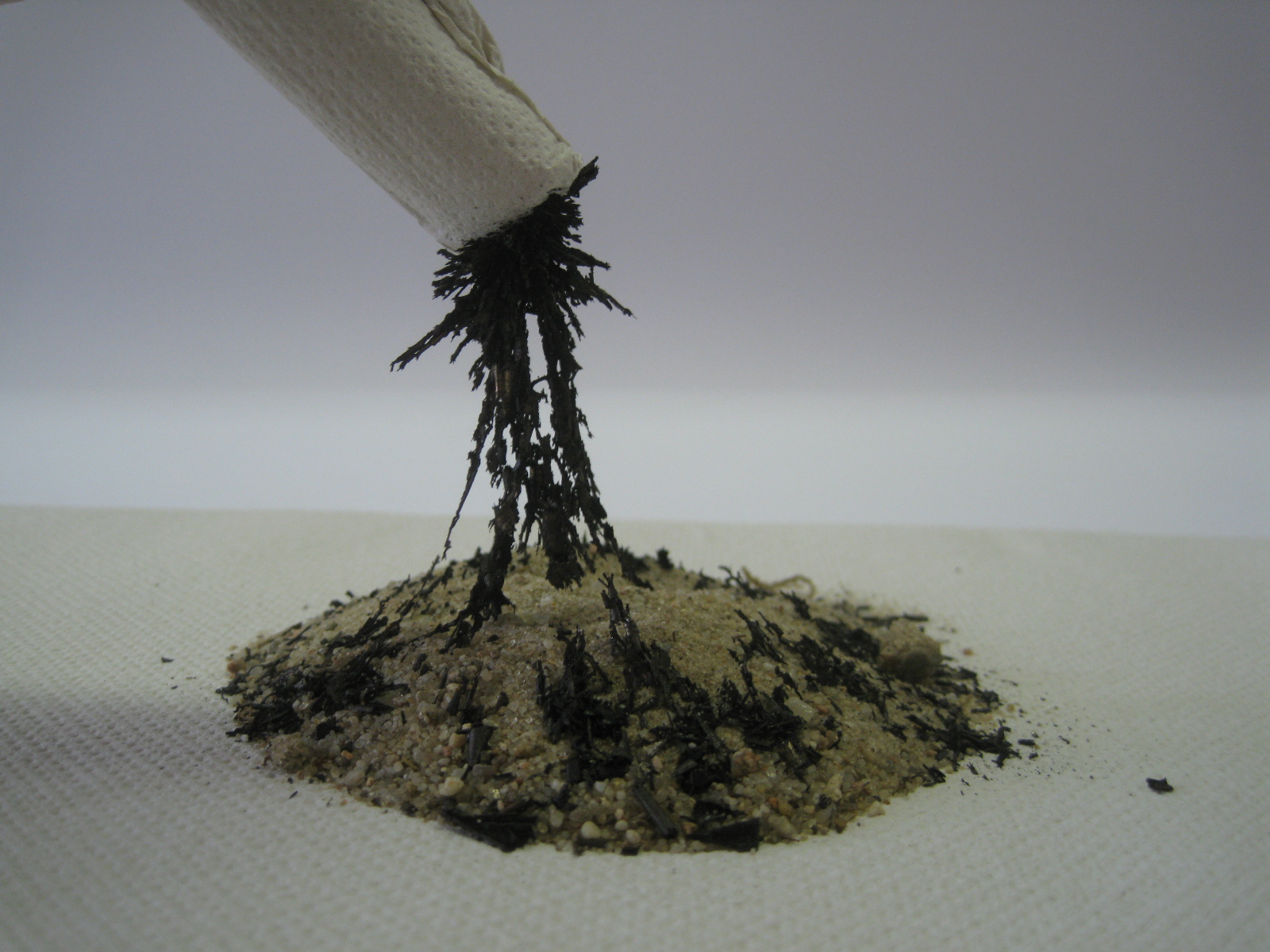 Abb. 2: Die Eisenspäne werden von dem Magneten angezogen.Deutung: 	Die Eisenspäne sind magnetisch und werden daher von dem Magneten angezogen und bleiben an ihm heften.Entsorgung: 	Eisenspäne in den Feststoffabfall geben. Literatur:	K. Häusler, H. Rampf,  R.Reichelt. Experimente für den Chemieunterricht – mit einer Einführung in die Labortechnik, Oldenbourg, 2., korrigierte und verbesserte Auflage 1995, S. 43. GefahrenstoffeGefahrenstoffeGefahrenstoffeGefahrenstoffeGefahrenstoffeGefahrenstoffeGefahrenstoffeGefahrenstoffeGefahrenstoffeEisenspäneEisenspäneEisenspäneH: 228H: 228H: 228P: 370+378bP: 370+378bP: 370+378b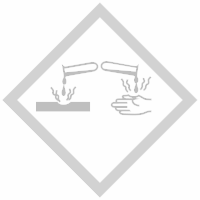 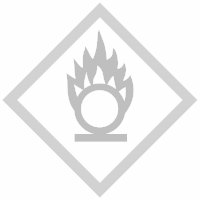 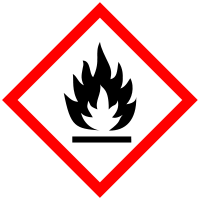 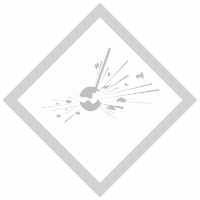 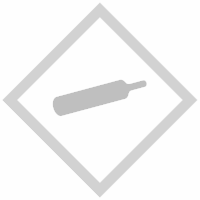 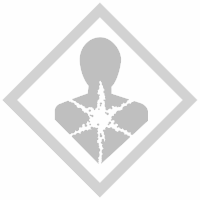 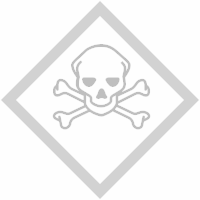 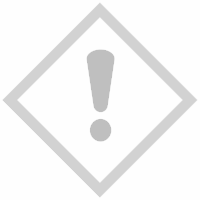 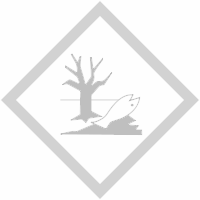 